 SURGERYTelephone: (01903) 230656   Dr Navdeep Sandhu, Dr Mohammed Haque, Dr Eugenie McCreanor, Dr Kenneth Lim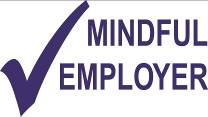 PATIENT ACCESS TO RECORDONLINE GP ELECTRONIC HEALTH RECORD VIEWING SYSTEMINFORMATION LEAFLET FOR PATIENTS AND CARERSVictoria Road Surgery now gives patients online access to their full medical records (excluding third party information) from the date of your application being approved by a GP. There is no charge for this service. The service is completely voluntary to the patient. If you do not want to use it, your treatment will not be affected in any way. Please note this is a ‘read only’ service.What are the advantages for me?If you are waiting for results you will see them as soon as they are added to your record and you will not have to ring the surgeryYou can remind yourself about what the doctor or nurse has said by seeing what they have written after a consultation.You can choose to share your records with those treating you anywhere in the NHS in England. You may also wish to share your records with family members.You can easily look up your list of medications and immunisations (known to your GP).Accessing your record on computer will help you to understand and make better use of the information we hold about you.Access can help you discuss your health with health professionals caring for you.You can help to ensure that the information we hold about you remains accurate, up to date and complete.What information will I be able to see, and what won’t I be able to see?The system allows you to view the following areas of your GP medical record:Consultations showing the date and professional seen and reason for visitMedical history showing diagnoses, investigations, and proceduresAllergies and adverse reactions to medicationsResults showing all investigations such as blood results, liver tests, blood pressure etc.Vaccinations and immunisationsMedicationsDocuments such as discharge summaries, however no documents with third party information on will be availableSometimes there may be sensitive or harmful information such as a diagnosis, abnormal result or opinion which you are not yet aware of and this may also have been removed Are there any risks for me?There may be something in your record that you have forgotten and do not want to be reminded about.Some terms may be difficult to understand as the notes are made by doctors and nurses for each other. If necessary please seek further information during your next appointment at the surgery.There may be potential bad news that will be available before we have been able to get hold of you and you might find that we are not available to talk to.Can I alter the record?No, only practice staff can alter your record. However if you see something which you think needs to be changed please complete the request form as soon as possible. Any changes to your medical record will be authorised by GP.Can I share the record?You will be given secure log in details to access your record. You should keep these safe and not share with anyone. However if you want to you can share your record with other health professionals or people caring for you, including family and friends.What about security?Your information remains under the control of your GP as it does now. Like online banking you control viewing by using your Username and password. You will be responsible for keeping your log in details safe.Logging off or a power failure will clear all the information accessed online from your computer system. Only the surgery permanently holds your information. You are advised not to copy information to your own computer but to log on to the secure site each time to access information as it will be up to date and secure. Information may be printed and shared as you wish, but please ensure any paper copies are kept secure and disposed of securely when no longer required.How do I get started?1. To be able to use the system you must have a computer with internet access.2. You will need to have patient on lines services access set up with the practice. To register for this service you will need to bring photo ID with you e.g. a passport, driving licence.3. You must complete a Patient access to record Consent Form to say you have read and understood this Information Leaflet before you start using the system. This form is available from reception. You can fill out the form before you come in but you need the receptionist to witness your signature.4. We will contact you with the information you need to login. You must remember these details and keep them secure. You will also be given some instructions about how to login and use the service.Please note: Under the General Data Protection Regulations May 2018, you have a legal right to apply for access to health information held about you. If you require access to information prior to your computer records, please apply in writing to the Practice Manager (this is known as a Subject Access Request). 